Mikroskopická diagnostika trichomonádPT#M/20-1/2021, EHK 1195                                                                               
Kód laboratoře:                                                                                                                                               Datum příjmu vzorků:                                      Poznámky laboratoře:Vypracoval (parafa):                                                Datum odeslání výsledků :                                                     Celkem bodů:                                                             Komentář k hodnocení:     Hodnotitel: MVDr. R. Mašková                                      Podpis:                                                                       Dne:                             Státní zdravotní ústav Expertní skupina pro zkoušení způsobilostiPoskytovatel zkoušení způsobilosti č. 7001 akreditovaný ČIA podle ČSN EN ISO/IEC 17043: 2010Šrobárova 49/48, 100 00, Praha 10 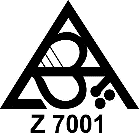 Číslovzorku Trichomonas  vaginalisv preparátuPočet prvoků na 100 zorných polí při zvětšeníPočet prvoků na 100 zorných polí při zvětšeníJiné zbarvené elementy v preparátu:epitelie, leukocyty, Lactobacil, tyčinky, koky a kvasinky (uvést morfologické uspořádaní), jinéBODYČíslovzorkuano – neokul. 10x, obj. 100xokul. 10x, obj. 50xJiné zbarvené elementy v preparátu:epitelie, leukocyty, Lactobacil, tyčinky, koky a kvasinky (uvést morfologické uspořádaní), jinéBODYČíslovzorkuviditelné organelyokul. 10x, obj. 100xokul. 10x, obj. 50xJiné zbarvené elementy v preparátu:epitelie, leukocyty, Lactobacil, tyčinky, koky a kvasinky (uvést morfologické uspořádaní), jinéBODY1sekret1sekret2sekret2sekret3sekret3sekret4sekret4sekret5sekret5sekret